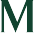 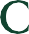 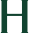 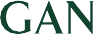 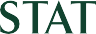 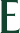 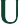 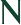 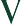 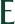 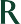 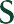 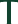 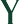 MEMORANDUMTo:	University Committee on Graduate StudiesFrom:	University Committee on Graduate Studies Agenda CommitteeSubject:	Agenda for the Meeting of the University Committee on Graduate Studies on September 19, 2022, 3:00-5:00 pm.Meeting is held in Chittenden Hall, room 110. Attendance by Zoom is allowed if needed. See calendar invite for “GRAD.Chittenden.Rm110.”AGENDA*Approval of Agenda*Approval of Minutes from April 18, 2022 (See D2L)Remarks from the Chairperson (Gary Hoppenstand)Remarks from the Provost (Theresa Woodruff)Remarks from the Dean of the Graduate School (Pero Dagbovie)Remarks from the COGS President (Hannah Jeffrey)UCGS opening business (Gary Hoppenstand)Review of UCGS function-by-mode and program review guidelines (See D2L)*Review & adoption of UCGS procedures (See D2L)*Sub-committee chairs election*Sub-committee sign ups*Election of two non-medical faculty to the University Graduate-Professional Judiciary*Proxies from UCGS for University Council and Faculty Senate meetings*Referral from Steering Committee: SIRS Revision (Gary Hoppenstand, see D2L)*Request to Change the Requirements for the Master of Science Degree in Athletic Training (Matt Harkey)*Action Items	Updated 9/16/22 5:55 PM*Request for a New Graduate Certificate in Learning Design (Brittany Dillman and Liz Owens Boltz)*Request for a New Graduate Certificate in Learning Design Leadership (Brittany Dillman and Liz Owens Boltz)*Request for a New Master of Arts Degree in Learning Experience Design (Brittany Dillman and Liz Owens Boltz)*Request for a New Graduate Certificate in Learning Sciences (Brittany Dillman and Liz Owens Boltz)*Request to Change the Requirements for the Doctor of Veterinary Medicine Degree in Veterinary Medicine (Bo Norby)*Request to Change the Requirements for the Master of International Planning Studies Degree in International Planning Studies (Noah Durst)*Request to Change the Requirements for the Master in Urban and Regional Planning Degree in Urban and Regional Planning (Noah Durst)*Request for a New Linked Bachelor of Science Degree and Master of Arts Degree in Agriculture, Food and Natural Resources Education (Steven Gray)*Request to Change the Requirements for the Master of Arts Degree in Agriculture, Food and Natural Resources Education (Steven Gray)*Request to Change the Requirements for the Master of Science Degree in Community Sustainability (Steven Gray)*Request to Change the Requirements for the Master of Science Degree in Sustainable Tourism and Protected Area Management (Steven Gray)*Request to Change the Requirements for the Doctor of Philosophy Degree in Nursing (Lorraine Robbins)*Request to Change the Requirements for the Master of Arts Degree in Arts, Cultural Management and Museum Studies (Dionne O’Dell)*Request to Change the Requirements for the Graduate Certificate in Museum Studies (Dionne O’Dell)*Request to Change the Requirements for the Graduate Certificate in Arts and Cultural Management (Dionne O’Dell)RoundtableAdjournment*Action Items